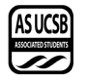 Associated Students Black Women’s Health Collaborative AgendaTuesday, April 6th, 2020Zoom MeetingMinutes/Actions Recorded by: Aijalon WardenCALL TO ORDER - Suad Abdullahi at 7:05 pmA) MEETING BUSINESSA-1) Roll CallA-2) Excused AbsencesA-3) Acceptance of ProxiesB) Board ReportsB-1) Co-Chair’s ReportHaircare Unwinding EventZingha FomaDr. ThemaB-2) Finance Director ReportB-3) Administrative Director ReportB-4) Internal Needs Advocate ReportB-5) External Needs Advocate Report noname updatesPossible collaboration with AS Program Board (CHIKA, Willow Smith)B-5) Sex-Positive Health Director ReportPossible Event Speakers List B-6) Marketing and Social Media Director ReportAfiya and AstrologyEvent FlyersSocial Media Giveaway (Submit Photos Wearing Masks)B-7) Black Queer and Trans Director ReportEmail Template for SpeakersB-8) BSU Liaison Report B-9) Retention Co-Chair Report B-10) EASA/NSBE Liaison Report C) New BusinessD) PUBLIC FORUMHighs/LowsE) Acceptance of AgendaF) Consent CalendarG) Action ItemsApprove BWHC 3/30 MinutesMotion: Teannae OwensSecond: Halle DawiteCall to Question: Nicole Omwanghe$350 Haircare Unwinding Event (Ulta Gift Cards) from Special ProjectsMotion: Suad AbdullahiSecond: Ajah WhiteheadCall to Question: Halle Dawite15 Gift Cards for BWHC Social Media Giveaway ($50 each) from Special ProjectsMotion: Tatiana TurnerSecond: Suad AbdullahiCall to Question: Nicole Omwanghe$200 for BWHC Graduation Stoles/Gear from Special ProjectsMotion: Tatiana TurnerSecond: Teannae OwensCall to Question: Destinee GoodmanG-1) Immediate ConsiderationG-2) Old BusinessFinalize the Spring Calendar (https://docs.google.com/document/d/1pSwReS7NJchuSWh9qqkvWhKfGwM0sYrrLyKcVT1ba_A/edit?skip_itp2_check=true)H) RecessI) Standing Committee MinutesJ) AppointmentsK) Discussion ItemsL) RemarksM) AdjournmentName a Black person you think is in the “Sunken Place”.NameNote:Absent (Excused/Not Excused)Arrived Late (Time)Departed Early (Time)Proxy (Full Name)Zion SolomonPresentSuad Abdullahi PresentBrenda AnusiemPresentDestinee GoodmanPresentHalle DawitePresentTeannae OwensPresentNicole OmwanghePresentAjah WhiteheadPresentTatiana TurnerPresentAijalon WardenPresentWarsan AliPresentAllinta TadesseArrived Late (7:26 pm)Samhal AsfawArrived Late (7:26 pm)Esme Q.C. Absent 